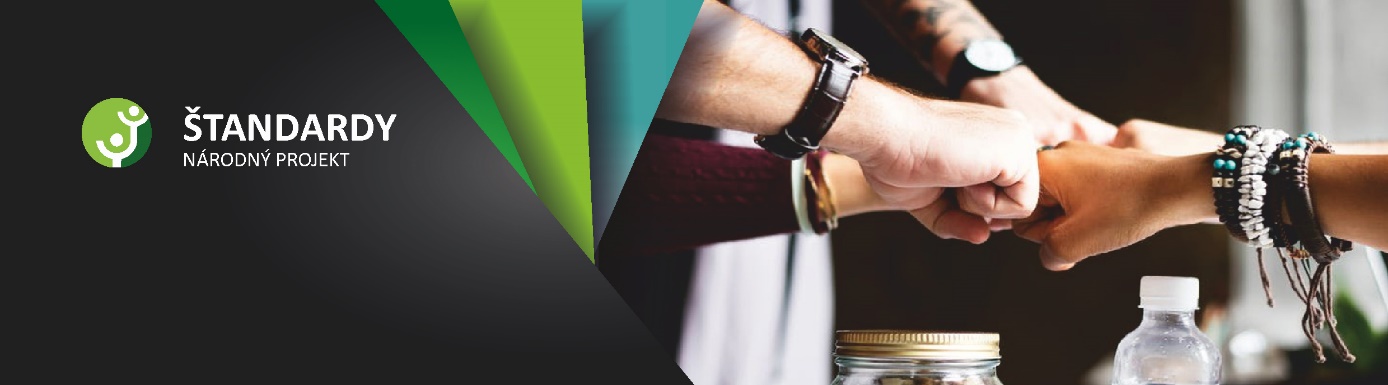 Dlhodobé vzdelávanie v terapeutických metódachVÚDPaP  Vám prostredníctvom NP Štandardy ponúka skvelú príležitosť získať teoretické znalosti a praktické zručnosti v používaní terapeutických metód v práci s dieťaťom/žiakom v systéme VPaP.  Ponúkame 3 programy vzdelávania  v terapeutických metódach, zamerané na tematické okruhy a potreby odborných zamestnancov, pracujúcich v systéme výchovy a vzdelávania. Programy sú založené na princípe Dynamického prístupu Skála-Urban-Rubeš (SUR) a Kognitívne-behaviorálnej terapie. Výber z praktických techník práce s deťmi obsahuje zložku terapie, zameranej na riešenie. Pre koho je výcvik určený?Odborní zamestnanci z CPPPaP, CŠPP, špeciálnych výchovných zariadení a školskí psychológoviaAké sú naše vstupné požiadavky?Ukončené VŠ vzdelanie druhého stupňa, prax v systéme VPaPPre Výber z praktických techník práce s deťmi je podmienkou pracovné zaradenie, minimálne Samostatný OZ.Čo môžete získať?Inovačné vzdelávanie  v rozsahu  500 hodín (kombinované prezenčnou aj dištančnou formou), predpokladané trvanie marec 2020 – október 2022Organizátorom bude hradené vzdelávanie a ubytovanie počas dní vzdelávaniaProgramy, ktoré ponúkame:Metódy korektívnej práce s klientom v kontexte výchovy a vzdelávania – podľa SURProgram SUR je založený na výcvikovom modeli, spojenom s jeho zakladateľmi - Skálom, Urbanom , Rubešom. Jeho princíp spočíva v intenzívnej výcvikovej práci v komunite a malých skupinách, ktoré vedú vždy 2 lektori  - muž a žena.Výberové konanie na tento program bude 29.-31.1.2020 v piestoroch VÚDPaPPsychologická prevencia a liečba detí a adolescentov druhého stupňa pre odborných pracovníkov – podľa princípov Kognitívne-behaviorálnej terapie.Program KBT obsahuje teoretickú, zážitkovú, nácvikovú a supervíznu zložku. Zameriava sa na aplikáciu princípov Kognitívne-behaviorálnej terapie v kontexte výchovy a vzdelávaniaStratégie, založené na dôkazoch Princípy aplikácie KBT v práci s pedagógmi, skupinou a rodičmi Praktické techniky práce s deťmi*Ucelený program, v ktorom Vás rôzni lektori vyškolia v nižšie vymenovaných technikách a ich praktickej aplikácii v práci s deťmi.Hrová a filiálna terapia  Kids Skills a základy terapie, zameranej na riešenie  Motivačné rozhovory a vzťahová väzba Mindfulness Absolvovanie vzdelávania v terapeutických metódach negarantuje účastníkom status terapeuta po jeho ukončení.Kde sa môžete prihlásiť?Prihlasujte sa do 31.12.2019 cez PRIHLASOVACÍ DOTAZNÍK Pre bližšie informácie  kontaktujte Katarínu Drlíkovú na  tm.np@vudpap.sk  